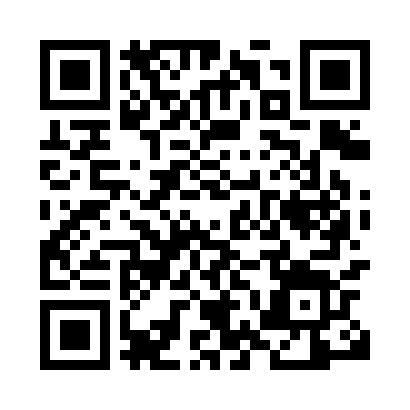 Prayer times for Babelsberg, GermanyWed 1 May 2024 - Fri 31 May 2024High Latitude Method: Angle Based RulePrayer Calculation Method: Muslim World LeagueAsar Calculation Method: ShafiPrayer times provided by https://www.salahtimes.comDateDayFajrSunriseDhuhrAsrMaghribIsha1Wed2:595:361:055:098:3410:592Thu2:555:341:055:098:3611:033Fri2:525:321:045:108:3811:064Sat2:515:301:045:118:3911:105Sun2:505:281:045:118:4111:116Mon2:495:261:045:128:4311:117Tue2:495:251:045:138:4411:128Wed2:485:231:045:138:4611:139Thu2:475:211:045:148:4811:1310Fri2:465:191:045:158:4911:1411Sat2:465:181:045:158:5111:1512Sun2:455:161:045:168:5311:1513Mon2:445:151:045:178:5411:1614Tue2:445:131:045:178:5611:1715Wed2:435:111:045:188:5711:1716Thu2:435:101:045:188:5911:1817Fri2:425:081:045:199:0011:1918Sat2:415:071:045:209:0211:1919Sun2:415:061:045:209:0311:2020Mon2:405:041:045:219:0511:2121Tue2:405:031:045:219:0611:2122Wed2:395:021:045:229:0811:2223Thu2:395:001:045:229:0911:2324Fri2:394:591:055:239:1111:2325Sat2:384:581:055:249:1211:2426Sun2:384:571:055:249:1311:2527Mon2:374:561:055:259:1411:2528Tue2:374:551:055:259:1611:2629Wed2:374:541:055:269:1711:2630Thu2:364:531:055:269:1811:2731Fri2:364:521:055:279:1911:28